21.08.2019    № 356-259-01-03                                                                                    Руководствуясь Гражданским кодексом Российской Федерации, Федеральным законом от 06.10.2003 № 131-ФЗ «Об общих принципах организации местного самоуправления в Российской Федерации», Закон Пермского края от 20.06.2019 № 428-ПК «Об образовании нового муниципального образования Уинский муниципальный округ Пермского края», постановлением администрации Уинского муниципального района Пермского края от 05.07.2019г. № 247-259-01-03 «О возложении функций и полномочий учредителя в отношении муниципальных казенных учреждений и муниципального унитарного предприятия», администрация Уинского муниципального района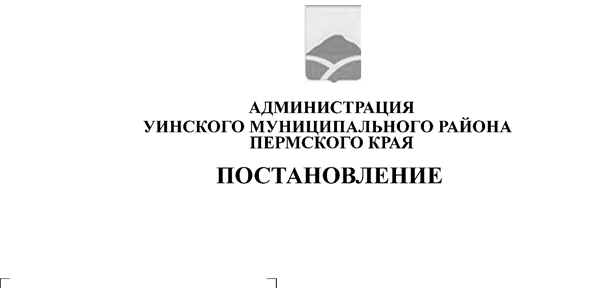 ПОСТАНОВЛЯЕТ:1. Внести в постановление главы Уинского сельского поселения Уинского муниципального района Пермского края от 18.07.2007 № 160 «Об учреждении муниципального унитарного предприятия «Уинское жилищно-коммунальное хозяйство» следующие изменения и дополнения:1.1. подпункт 2.3. пункта 2 постановления  считать подпунктом 2.2. пункта 2 постановления;1.2. подпункт 2.1 и 2.2 пункта 2 постановления исключить.1.3. подпункт 2.3. пункта 2 постановления считать подпунктом 2.1 пункта 2 постановления. 2. Настоящее постановление вступает в силу со дня опубликования в районной газете «Родник -1»  и подлежит размещению на официальном сайте администрации Уинского муниципального района в сети «Интернет».3. Контроль над исполнением настоящего постановления возложить на заместителя главы администрации района по развитию инфраструктуры, председателя комитета по управлению имуществом Айтуганова Р.Р.Глава муниципального района                                                            А.Н. Зелёнкин